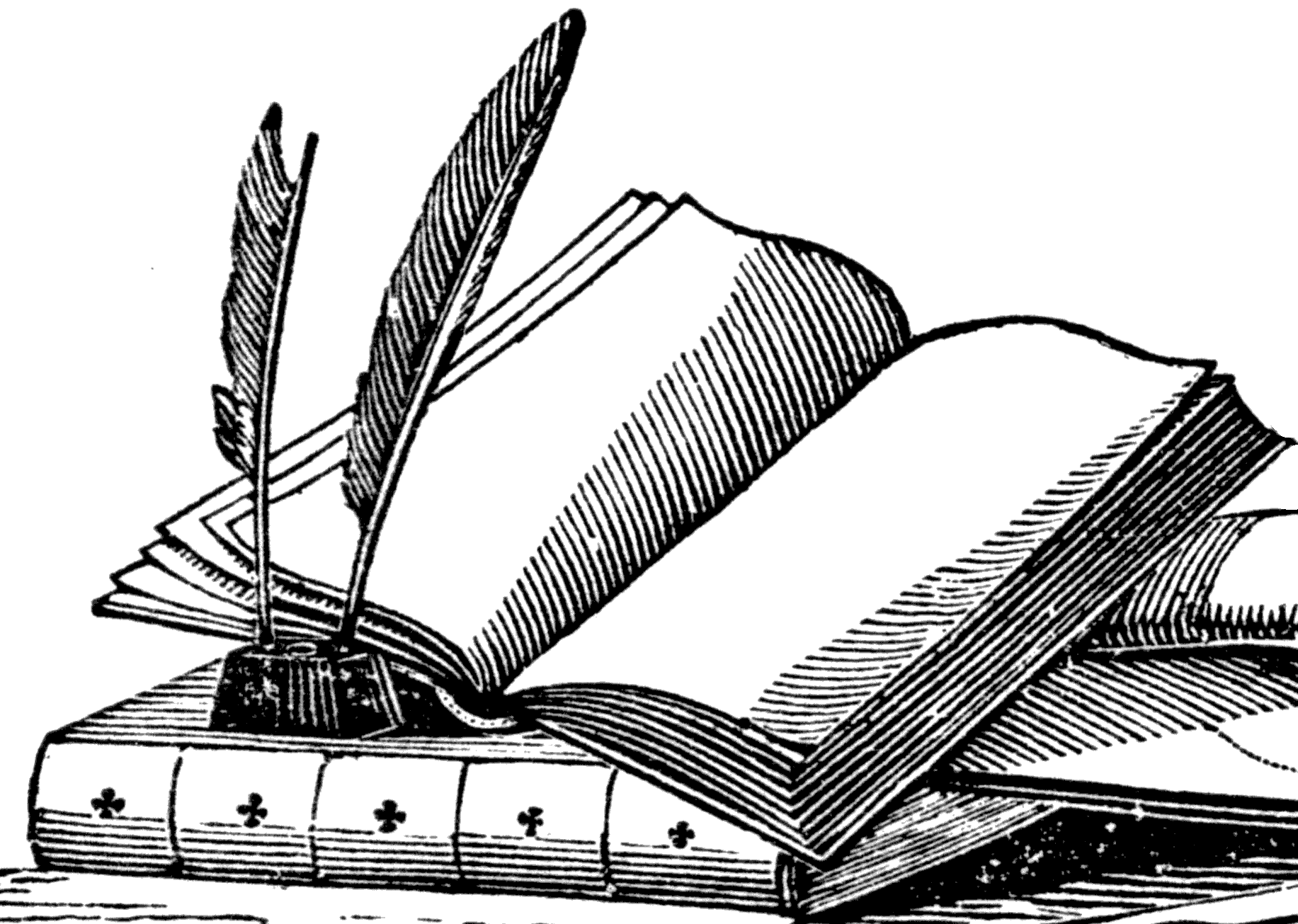 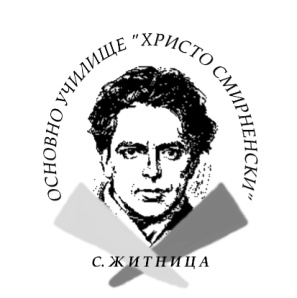 ОСНОВНО УЧИЛИЩЕ „ХРИСТО СМИРНЕНСКИ”
с. Житница,   общ. Калояново, обл. Пловдив
GSM  0885 700 214      e-mail: ouzitnica@abv.bgС Ъ О Б Щ Е Н И ЕУважаеми родители и гости, 	На 22.05.2019 год. / сряда/ от 9.00 ч. до 12.00 ч. ОУ „ Христо Смирненски” с. Житница организира Ден на отворените врати. Входът е свободен за всички желаещи да станат съпричастни към работата, идеите на учителския екип и постиженията на учениците. Ще имате възможност:да разгледате училищния двор, класните стаи, кабинетите и игротеката;да се запознаете с артистичните заложби  и талант на учениците, придобитите им знания и умения;да видите спортните възможности на учениците;да се радвате, забавлявате и творите заедно с нас.От ръководството  и педагогическия екип на училището